PROJEKTI CLLD –EVROPSKI KMETIJSKI SKLAD ZA RAZVOJ PODEŽELJA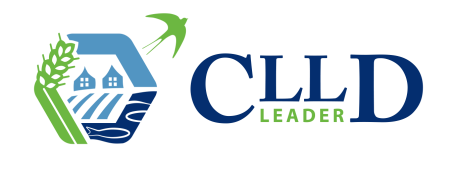 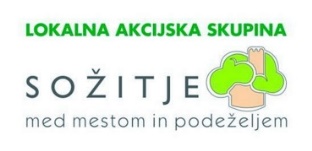 NAZIV PROJEKTA: SONČNA OAZA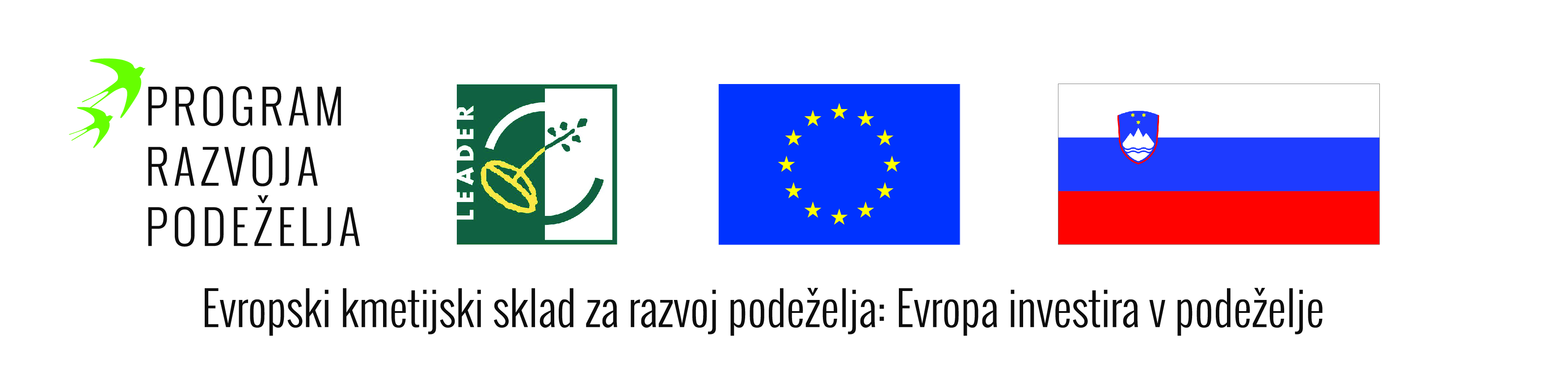 NOSILEC PROJEKTA: Občina GrosupljeCILJI PROJEKTA: Izvedba projekta prispeva k tematskemu področju Strategije lokalnega razvoja: Varstvo okolja in ohranjanje narave  v okviru ukrepa: Ohranjanje narave in biotske raznolikosti na podeželju.OPIS PROJEKTA:V Grosupljem je rezervat Bičje nekoliko manj znan. Rezervat se nahaja v neposredni bližini stanovanjskega naselja. Sam rezervat ni namenjen obiskovanju, saj nima izdelane tovrstne infrastrukture. S predstavitvijo rezervata, njegovih ekosistemov, rastlinskih in živalskih vrst bo občanom podana nova, poglobljena informacija, na način, ki na sam rezervat ne vpliva oziroma mu ne škoduje.Ureditev pešpoti v bližini rezervata in postavitvijo predstavitvenih informacijskih  tabel bodo obiskovalcem poleg informaciji o njihovi prisotnosti in ogroženosti nudile tudi potrebne informacije s pomočjo katerih bodo vrste lažje zaznali in prepoznali na območju. Poznavanje pestrosti habitatov je pomembno zaradi njihovega dolgoročnega ohranjanja.PRIČAKOVANI REZULTATI PROJEKTAV sklopu projekta bo urejena tematska pešpot v dolžini cca 150 m na kateri bodo urejene tri učne točke opremljene z učnimi tablami, ki bodo preko vsebine predstavile rezervat Bičje, njegovo floro, favno in določene značilnosti in posebnosti.  Odobreni znesek sofinanciranja s sredstvi EKSRP: do 20.035,95 € Stopnja sofinanciranja: do 85 % skupnih upravičenih stroškov operacije.Povezave:- Spletna stran EVROPSKE KOMISIJE Razvoj podeželja | Evropska komisija (europa.eu)
- Spletna stran PROGRAMA RAZVOJA PODEŽELJA Sporočila za javnost (program-podezelja.si)